Аналитический отчёт по итогам муниципального этапа  олимпиады среди обучающихся начальных классов в Андреапольском районе в 2014/2015 учебном годуВ феврале 2015 года на базе МОУ АСОШ № 2 состоялся муниципальный (районный) этап олимпиады среди обучающихся 2-4 классов. Проведение олимпиады регламентируется Положением о проведении школьного и муниципального этапов олимпиады среди обучающихся начальных классов, утверждённым приказом МУ ОО от 24.01.2015г № 06.В  районном этапе принимали участие дети, занявшие 1-3 места в школьном этапе олимпиады, который проводилась накануне во всех общеобразовательных учреждениях Андреапольского района, за исключением МОУ Торопацкой ООШ. В 2014/2015 учебном году олимпиада проводилась по таким предметам, как математика, окружающий мир, русский язык (2-4 классы), английский язык, немецкий язык (3-4 классы). В муниципальном этапе олимпиады приняли участие победители и призёры школьных олимпиад из МОУ АСОШ № 1, МОУ АСОШ № 2, МОУ АСОШ № 3,  МОУ Бологовской СОШ, МОУ Волокской ООШ и МОУ Хотилицкой  ООШ. Обучающиеся МОУ АСОШ № 2 приняли участие во всех предметных олимпиадах, обучающиеся МОУ АСОШ № 1 и МОУ АСОШ № 3 – в олимпиадах по 4 учебным предметам (за исключением олимпиады по немецкому языку, т.к. он не преподаётся в данных школах). Учащиеся из МОУ Бологовской СОШ участвовали в олимпиаде по окружающему миру,  из МОУ Волокской ООШ – в олимпиаде по русскому языку, из МОУ Хотилицкой ООШ – в олимпиадах по окружающему миру и немецкому языку.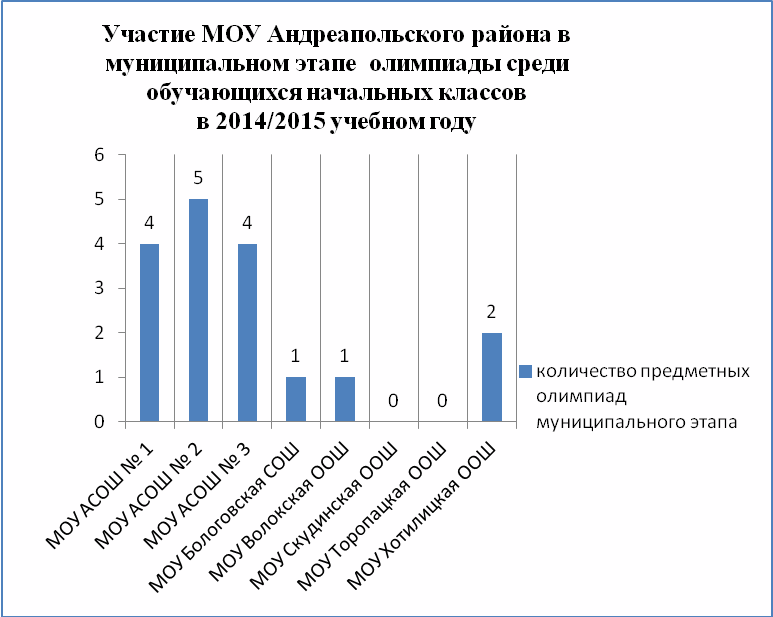 Наибольшее количество обучающихся выполняли олимпиадные задания по окружающему миру (39 человек) и по русскому языку (38 человек). Наименьшее количество участников зарегистрировано на олимпиаде по немецкому языку (10 человек). Самыми активными участниками муниципального этапа предметных олимпиад стали школы города - на олимпиадах присутствовали 54 обучающихся из МОУ АСОШ № 2, 41 обучающийся из МОУ АСОШ № 3, 35 обучающихся из МОУ АСОШ № 3.Общее количество участников районных олимпиад – 84 человека. Большинство детей (50 человек) приняли участие в олимпиадах по одному учебному предмету, 18 человек участвовали в олимпиадах по двум предметам, 13- в олимпиадах по трём предметам.  3 обучающихся приняли участие в муниципальном этапе олимпиады по четырём предметам (Ирина Брус, 3 класс МОУ АСОШ № 1, Даниил Ефимов, 4 класс МОУ АСОШ № 1, Полина Павлова, 4а класс МОУ АСОШ № 2).Степень участия обучающихся в предметах муниципального этапа олимпиады в начальных классахСтепень участия обучающихся в предметах муниципального этапа олимпиады в начальных классах (по количеству предметов)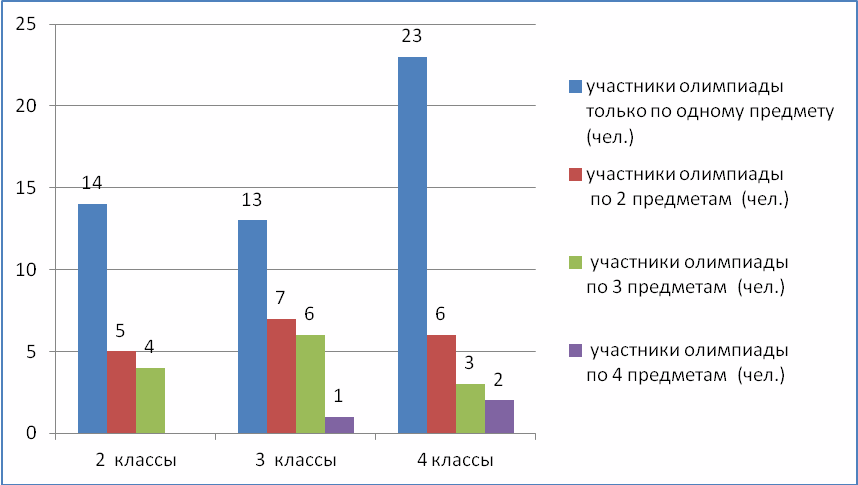 Наибольшую активность при участии в олимпиадах проявили обучающиеся 4-х классов – количество участников составило 34 человека (29%). Наименьшую -  обучающиеся 2-х классов (23 человека, 22 %).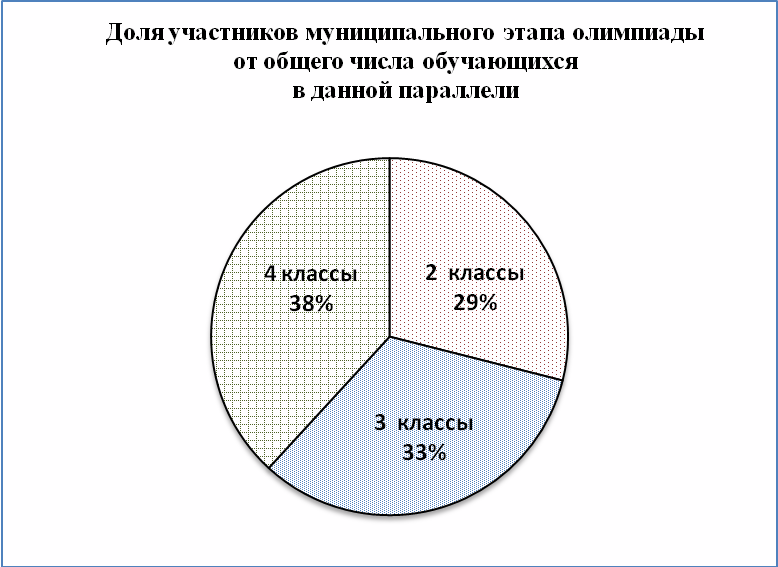 29 обучающихся вошли в число победителей и призёров муниципального этапа олимпиады, 19 из них – по одному учебному предмету.Наибольшее количество победителей и призёров зарегистрировано в МОУ АСОШ № 2 (16 человек), что составляет 47 % от общего числа участников муниципального этапа из данной школы. Наиболее высокий процент победителей и призёров олимпиады от общего числа обучающихся наблюдается в МОУ Хотилицкой ООШ и составляет 33%.Доля победителей и призёров олимпиады от общего числа обучающихся в МОУ АСОШ № 2 сопоставима с МОУ АСОШ № 3 и составляет 10 %. Степень участия обучающихся в предметах муниципального этапа олимпиады 
в начальных классах  в 2014-2015 учебном году в разрезе МОУ6 участников муниципального этапа олимпиады заняли призовые места по двум предметам - это обучающийся МОУ АСОШ № 1 Михаил Ханчич (2 класс); обучающиеся МОУ АСОШ № 2 Ирина Ивановская (2б класс), Полина Павлова (4а класс), Виктория Голубева (4б класс); обучающийся 3 класса МОУ АСОШ № 3 Николай Вахрушев; ученица 3 класса МОУ Хотилицкой ООШ Виктория Михайлова. Четверо обучающихся стали победителями и призёрами по трём предметам – это Даниил Ефимов (4 класс, МОУ АСОШ № 1); Анастасия Антонова (3б класс МОУ АСОШ № 2),  Софья Иванова (3б класс МОУ АСОШ № 2), Александр Гайдов (4а класс МОУ АСОШ № 2).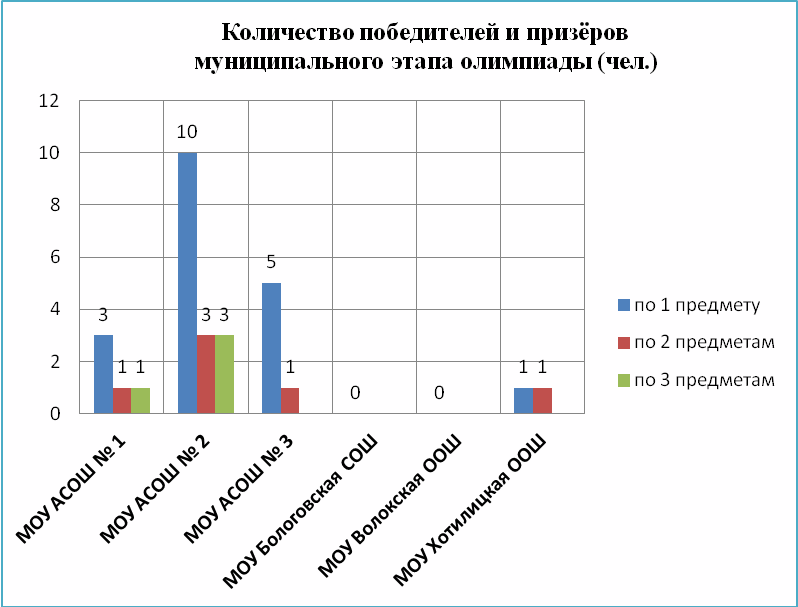 Степень участия обучающихся в предметах муниципального этапа олимпиады 
в начальных классах  в 2014-2015 учебном году в разрезе МОУДоля детей – отличников, являющимися  победителями и призёрами муниципального этапа олимпиады, в целом по району составляет  59%. 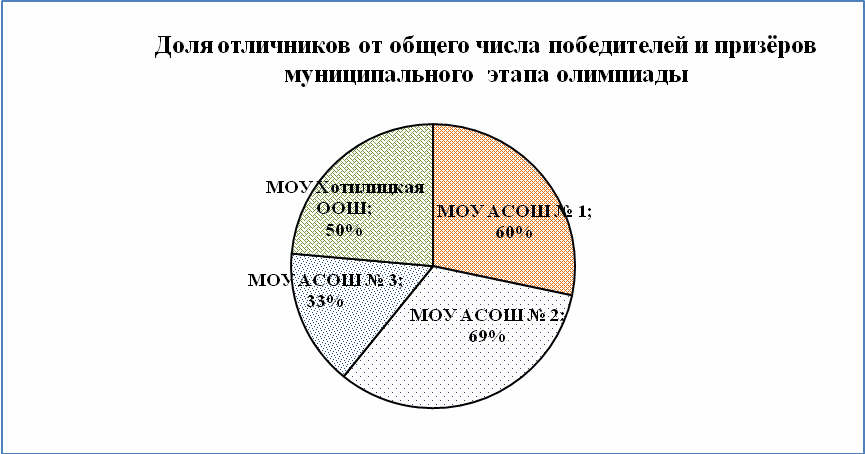 Доля отличников от общего числа победителей и призёров, занявших призовые места по 2 или 3 предметам, составляет 100%.   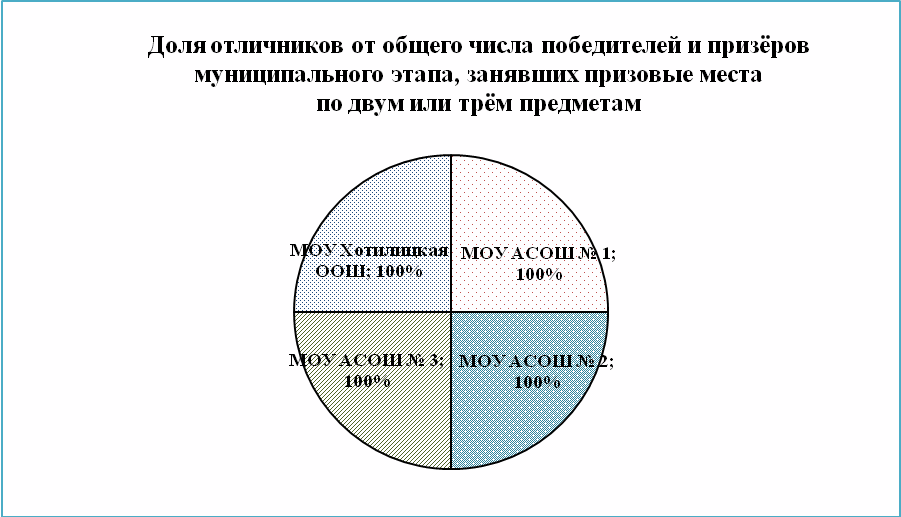 Одним из показателей эффективности участия детей в олимпиадах муниципального этапа является соотношение количества предметных олимпиад, в которых принимал участие обучающийся, и занятых им призовых мест. В 2014/2015 учебном году этот показатель составляет 100% для 15 участников олимпиады (18% от общего количества) – 9 человек участвовали в олимпиадах по одному предмету и стали победителями или призёрами; 3 человека – по двум предметам (Виктория Голубева, 4б класс МОУ АСОШ № 2, Николай Вахрушев (3 класс МОУ АСОШ № 3, Виктория Михайлова, 3 класс МОУ Хотилицкой ООШ); 3 человека из МОУ АСОШ № 2 – по трём предметам (Анастасия Антонова, 3б класс, Софья Иванова, 3б класс, Александр Гайдов,  4а класс). Количество участников предметных олимпиад муниципального этапаКоличество участников предметных олимпиад муниципального этапаКоличество участников предметных олимпиад муниципального этапаКоличество участников предметных олимпиад муниципального этапаКоличество участников предметных олимпиад муниципального этапаКоличество участников предметных олимпиад муниципального этапаКоличество участников предметных олимпиад муниципального этапаКоличество участников предметных олимпиад муниципального этапаКоличество участников предметных олимпиад муниципального этапаКоличество участников предметных олимпиад муниципального этапаКоличество участников предметных олимпиад муниципального этапаКоличество участников предметных олимпиад муниципального этапаКоличество участников предметных олимпиад муниципального этапаКоличество участников предметных олимпиад муниципального этапаКоличество участников предметных олимпиад муниципального этапаКоличество участников предметных олимпиад муниципального этапаКоличество участников предметных олимпиад муниципального этапаМОУМОУМОУматематикаматематикаокружающий миррусский языкрусский языканглийский языканглийский языканглийский языкнемецкий языкнемецкий языкнемецкий языкИТОГО 
(обучающиеся, принявшие участие в олимпиадах по нескольким предметам, учитываются несколько раз)ИТОГО 
(обучающиеся, принявшие участие в олимпиадах по нескольким предметам, учитываются несколько раз)ИТОГО 
(обучающиеся, принявшие участие в олимпиадах по нескольким предметам, учитываются несколько раз)МОУ АСОШ № 1МОУ АСОШ № 1МОУ АСОШ № 188111010666353535МОУ АСОШ № 2МОУ АСОШ № 2МОУ АСОШ № 299121414111111888545454МОУ АСОШ № 3МОУ АСОШ № 3МОУ АСОШ № 399121313777414141МОУ Бологовская СОШМОУ Бологовская СОШМОУ Бологовская СОШ2222МОУ Волокская ООШМОУ Волокская ООШМОУ Волокская ООШ11111МОУ Скудинская ООШМОУ Скудинская ООШМОУ Скудинская ООШ000МОУ Торопацкая ООШМОУ Торопацкая ООШМОУ Торопацкая ООШ000МОУ Хотилицкая ООШМОУ Хотилицкая ООШМОУ Хотилицкая ООШ2222444ИТОГОИТОГОИТОГО2626393838242424101010137137137Количество участников предметных олимпиад муниципального этапа в разрезе МОУ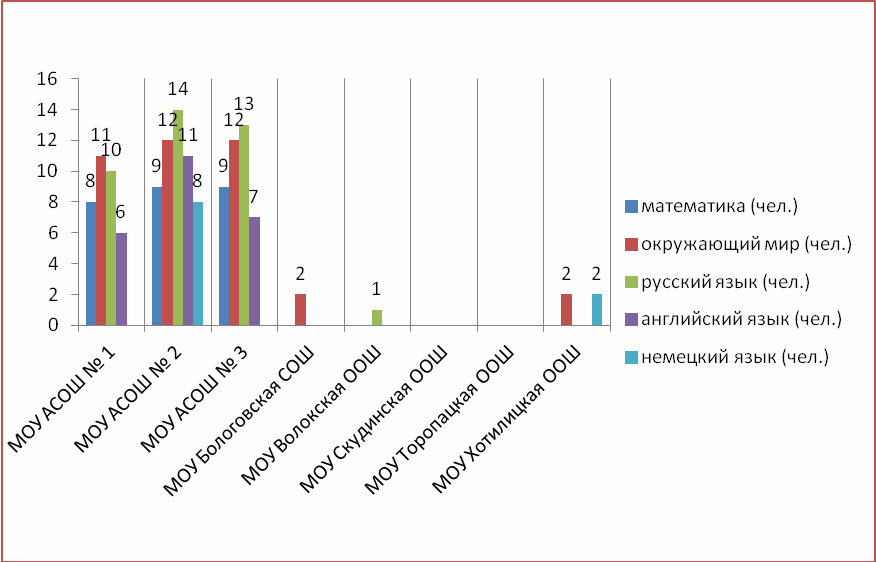 Сведения об участниках муниципального этапа олимпиады 
среди обучающихся начальных классов в 2014/2015 учебном годуКоличество участников предметных олимпиад муниципального этапа в разрезе МОУСведения об участниках муниципального этапа олимпиады 
среди обучающихся начальных классов в 2014/2015 учебном годуКоличество участников предметных олимпиад муниципального этапа в разрезе МОУСведения об участниках муниципального этапа олимпиады 
среди обучающихся начальных классов в 2014/2015 учебном годуКоличество участников предметных олимпиад муниципального этапа в разрезе МОУСведения об участниках муниципального этапа олимпиады 
среди обучающихся начальных классов в 2014/2015 учебном годуКоличество участников предметных олимпиад муниципального этапа в разрезе МОУСведения об участниках муниципального этапа олимпиады 
среди обучающихся начальных классов в 2014/2015 учебном годуКоличество участников предметных олимпиад муниципального этапа в разрезе МОУСведения об участниках муниципального этапа олимпиады 
среди обучающихся начальных классов в 2014/2015 учебном годуКоличество участников предметных олимпиад муниципального этапа в разрезе МОУСведения об участниках муниципального этапа олимпиады 
среди обучающихся начальных классов в 2014/2015 учебном годуКоличество участников предметных олимпиад муниципального этапа в разрезе МОУСведения об участниках муниципального этапа олимпиады 
среди обучающихся начальных классов в 2014/2015 учебном годуКоличество участников предметных олимпиад муниципального этапа в разрезе МОУСведения об участниках муниципального этапа олимпиады 
среди обучающихся начальных классов в 2014/2015 учебном годуКоличество участников предметных олимпиад муниципального этапа в разрезе МОУСведения об участниках муниципального этапа олимпиады 
среди обучающихся начальных классов в 2014/2015 учебном годуКоличество участников предметных олимпиад муниципального этапа в разрезе МОУСведения об участниках муниципального этапа олимпиады 
среди обучающихся начальных классов в 2014/2015 учебном годуКоличество участников предметных олимпиад муниципального этапа в разрезе МОУСведения об участниках муниципального этапа олимпиады 
среди обучающихся начальных классов в 2014/2015 учебном годуКоличество участников предметных олимпиад муниципального этапа в разрезе МОУСведения об участниках муниципального этапа олимпиады 
среди обучающихся начальных классов в 2014/2015 учебном годуКоличество участников предметных олимпиад муниципального этапа в разрезе МОУСведения об участниках муниципального этапа олимпиады 
среди обучающихся начальных классов в 2014/2015 учебном годуКоличество участников предметных олимпиад муниципального этапа в разрезе МОУСведения об участниках муниципального этапа олимпиады 
среди обучающихся начальных классов в 2014/2015 учебном году№ п/пПредметыПредметыКоличество МОУ, принявших участие в муниципальном этапе олимпиадыКоличество МОУ, принявших участие в муниципальном этапе олимпиадыКоличество МОУ, принявших участие в муниципальном этапе олимпиадыКоличество участников Олимпиады (чел.)Количество участников Олимпиады (чел.)Из них (чел.):Из них (чел.):Из них (чел.):Из них (чел.):количество победителей (чел.)количество победителей (чел.)количество призёров 
(чел.)№ п/пПредметыПредметыКоличество МОУ, принявших участие в муниципальном этапе олимпиадыКоличество МОУ, принявших участие в муниципальном этапе олимпиадыКоличество МОУ, принявших участие в муниципальном этапе олимпиадыКоличество участников Олимпиады (чел.)Количество участников Олимпиады (чел.)2 класс3 класс3 класс4 классколичество победителей (чел.)количество победителей (чел.)количество призёров 
(чел.)1МатематикаМатематика3332626107793382Окружающий мирОкружающий мир5553939131313133373Русский языкРусский язык4443838131212133364Английский языкАнглийский язык33324241111132255Немецкий языкНемецкий язык2221010664224ИТОГОИТОГО66613713736494952131330Классы Количество обучающихся в данной параллели по всем МОУ (чел.)Количество обучающихся,
принимавших участие в муниципальном этапе олимпиады (чел.)Доля участников от общего числа обучающихся в данной параллели (%)В том числе участвовали в олимпиаде (чел.) В том числе участвовали в олимпиаде (чел.) В том числе участвовали в олимпиаде (чел.) В том числе участвовали в олимпиаде (чел.) Классы Количество обучающихся в данной параллели по всем МОУ (чел.)Количество обучающихся,
принимавших участие в муниципальном этапе олимпиады (чел.)Доля участников от общего числа обучающихся в данной параллели (%)только по одному предмету по 2 предметам по 3 предметам по 4 предметам2 - е103232214543 - е1082725137614 - е119342923632ИТОГО33084255018133МОУКлассы Количество обучающихся в данной параллели по всем МОУ (чел.)Количество обучающихся,
принимавших участие в муниципальном этапе олимпиады (чел.) - каждый обучающийся учитывается 1 разДоля участников от общего числа обучающих-ся в данной параллели  Количество победителей и призёров муниципально-го этапа олимпиады
(чел.) - каждый обучающийся учитывается 1 разДоля победителей и призёров от общего числа обучающихся в данной параллели  Доля победителей и призёров от общего числа участников муниципального этапа  МОУ АСОШ № 1221629%210%33%МОУ АСОШ № 1322523%29%40%МОУ АСОШ № 1430930%111%Итого по МОУ732027%57%25%МОУ АСОШ № 2252815%36%38%МОУ АСОШ № 23521325%713%54%МОУ АСОШ № 24521325%612%46%Итого по МОУ1563422%1610%47%МОУ АСОШ № 3217953%212%22%МОУ АСОШ № 3315640%17%17%МОУ АСОШ № 34301033%310%30%Итого по МОУ622540%610%24%МОУ Бологовская СОШ2500%00%0%МОУ Бологовская СОШ36117%00%0%МОУ Бологовская СОШ42150%00%0%Итого по МОУ13215%00%0%МОУ Волокская ООШ2300%00%0%МОУ Волокская ООШ3200%00%0%МОУ Волокская ООШ411100%00%0%Итого по МОУ6117%00%0%МОУ Хотилицкая ООШ2200%00%0%МОУ Хотилицкая ООШ34250%250%100%МОУ Хотилицкая ООШ4000%00%0%Итого по МОУ6233%233%100%ИТОГО 
по всем МОУ3038428%2910%35%Количество победителей и призёров олимпиады в разрезе  МОУКоличество победителей и призёров олимпиады в разрезе  МОУКоличество победителей и призёров олимпиады в разрезе  МОУКоличество победителей и призёров олимпиады в разрезе  МОУМОУколичество победителей и призёров (чел.)количество победителей и призёров (чел.)количество победителей и призёров (чел.)ИТОГОМОУпо 1 предметупо 2 предметампо 3 предметамИТОГОМОУ АСОШ № 13115МОУ АСОШ № 2103316МОУ АСОШ № 3516МОУ Бологовская СОШМОУ Волокская ООШМОУ Хотилицкая ООШ112ИТОГО196429МОУКлассы Количество победителей и призёров муниципального этапа олимпиады
(чел.) - каждый обучающийся учитывается 1 разКоличество  отличников из числа победителей и призёров  (чел.)Доля отличников от общего числа победителей и призёров  Количество победителей и призёров, занявших призовые места по 2 или 3 предметам (чел.)из них отличников (чел.)Доля отличников от общего числа победителей и призёров, занявших призовые места по 2 или 3 предметам МОУ АСОШ № 122150%11100%МОУ АСОШ № 132150%МОУ АСОШ № 1411100%11100%Итого по МОУ5360%22100%МОУ АСОШ № 223267%11100%МОУ АСОШ № 237686%22100%МОУ АСОШ № 246350%33100%Итого по МОУ161169%66100%МОУ АСОШ № 32200%МОУ АСОШ № 3311100%11100%МОУ АСОШ № 343133%Итого по МОУ6233%11100%МОУ Бологовская СОШ20МОУ Бологовская СОШ30МОУ Бологовская СОШ40Итого по МОУ0МОУ Волокская ООШ20МОУ Волокская ООШ30МОУ Волокская ООШ40Итого по МОУ0МОУ Хотилицкая ООШ20МОУ Хотилицкая ООШ32150%11100%МОУ Хотилицкая ООШ40Итого по МОУ2150%11100%ИТОГО 
по всем МОУ291759%1010100%